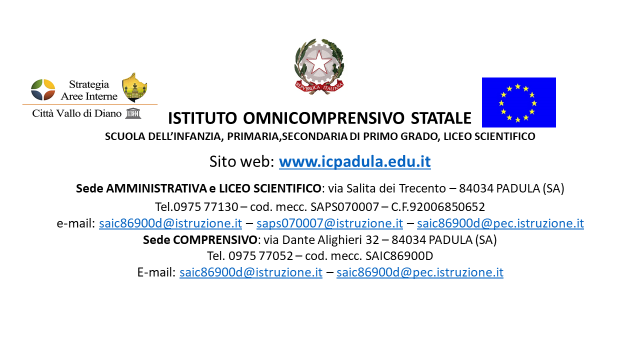 LICEO  SCIENTIFICO  STATALE“CARLO PISACANE”PadulaPROGRAMMA SVOLTOMateria Docente Classe        SEZ. Anno scolastico 2019 – 2020Gli argomenti effettivamente svolti, in considerazione della rimodulazione del piano di lavoro a causa dell’emergenza COVID-19, sono stati i seguenti.Padula                                                                                                                         Il Docente                                                                                                              Prof.                   